Каталки и качалкиАртикулТоварФотографияЦена  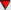 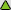 НИ621543Жирафик A201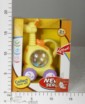 133.58 руб.
Категория*: 4Цена за штукуУ438Автомобиль-каталка №1 У438 (4шт)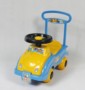 495.72 руб.
Категория*: 3Цена за штукуНПМ635Каталка Крутышка 635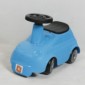 518.00 руб.
Категория*: 3Цена за штукуУ431Автомобиль-каталка (3шт.) У431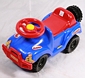 714.00 руб.
Категория*: 3Цена за штукуУ440Автомобиль-каталка Полиция (музык.руль) У440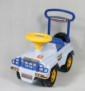 775.20 руб.
Категория*: 3Цена за штукуКН281ККачалка Лошадь коричневая мягк.281-2008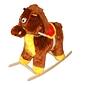 846.30 руб.
Категория*: 3Цена за штукуКН281ГКачалка Лошадь голубая мягк.281-2008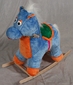 846.30 руб.
Категория*: 3Цена за штукуКН281СИРКачалка Лошадь сиреневая мягк.284-2008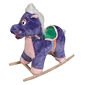 846.30 руб.
Категория*: 3Цена за штукуКН281СНКачалка Лошадь синяя мягк.281-2008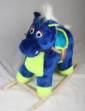 846.30 руб.
Категория*: 3Цена за штукуКН281РКачалка Лошадь розовая мягк.281-2008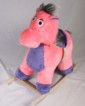 846.30 руб.
Категория*: 3Цена за штукуКН285Качалка Зебра мягк.285-2008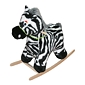 878.85 руб.
Категория*: 3Цена за штукуКН282ККачалка Медведь коричневый мягк.282-2008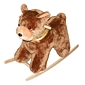 878.85 руб.
Категория*: 3Цена за штукуКН282РКачалка Медведь розовый мягк.282-2008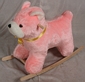 878.85 руб.
Категория*: 3Цена за штукуКН282ПКачалка Медведь Панда мягк.282-2008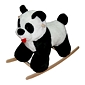 878.85 руб.
Категория*: 3Цена за штукуОР0375Каталка-Ямаха 0375 (1шт)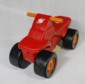 892.61 руб.
Категория*: 3Цена за штукуПЛ9226Каталка-автомобиль гоночный Трек №2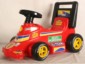 926.09 руб.
Категория*: 3Цена за штукуКН288Качалка Утка мягк.288-2009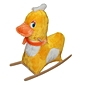 927.68 руб.
Категория*: 3Цена за штукуКН286КБКачалка Корова-пятнистая (коричне-белые) мягк.286-2008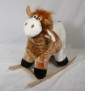 927.68 руб.
Категория*: 3Цена за штукуКН291ККачалка Собака-Весельчак коричн.мягк.291-2009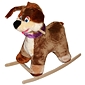 935.81 руб.
Категория*: 3Цена за штукуКН291ДКачалка Собака-Весельчак Далматинец мягк.291-2009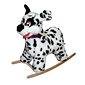 935.81 руб.
Категория*: 3Цена за штукуКН293Качалка Ослик мягк.293-2010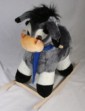 943.95 руб.
Категория*: 3Цена за штукуКН297Качалка Лиса мягк.297-2011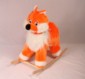 943.95 руб.
Категория*: 3Цена за штукуКН300ЖЛКачалка Лев желтый мягк.300-2012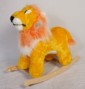 943.95 руб.
Категория*: 3Цена за штукуКН300ККачалка Лев коричневый мягк.300-2012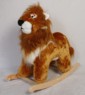 943.95 руб.
Категория*: 3Цена за штукуОР0931Каталка-Беби-Трактор 0931 (1шт)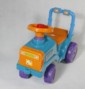 947.46 руб.
Категория*: 3Цена за штукуОР0105Каталка-Джипик 0105 (1шт)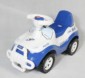 947.46 руб.
Категория*: 3Цена за штукуПЛ7994Каталка-автомобиль спорт.Вихрь (1шт.)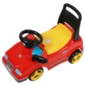 970.52 руб.
Категория*: 3Цена за штукуПЛ7987Каталка-автомобиль гоночный Трек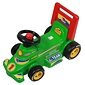 970.52 руб.
Категория*: 3Цена за штукуКН284СРКачалка Слон серый мягк.284-2008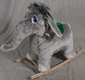 976.50 руб.
Категория*: 3Цена за штукуКН284РКачалка Слон розовый мягк.284-2008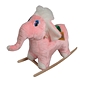 976.50 руб.
Категория*: 3Цена за штукуАртикулТоварФотографияЦена  КН284ККачалка Слон коричневый мягк.284-2008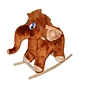 976.50 руб.
Категория*: 3Цена за штукуКН284БКачалка Слон бирюзов.мягк.284-2008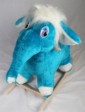 976.50 руб.
Категория*: 3Цена за штукуКН292ГКачалка Зайчик голубой мягк.292-2010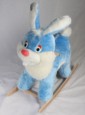 976.50 руб.
Категория*: 3Цена за штукуКН292СКачалка Зайчик серый мягк.292-2010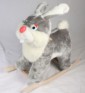 976.50 руб.
Категория*: 3Цена за штукуКН292ФКачалка Зайчик фиолетовый мягк.292-2010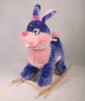 976.50 руб.
Категория*: 3Цена за штукуКН292СИРКачалка Зайчик сиреневый мягк.292-2010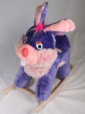 976.50 руб.
Категория*: 3Цена за штукуКН292КРКачалка Зайчик красный мягк.292-2010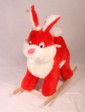 976.50 руб.
Категория*: 3Цена за штукуКН292СНКачалка Зайчик синий мягк.292-2010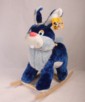 976.50 руб.
Категория*: 3Цена за штукуНПМ431002-1Толокар Квадроцикл (розовый) 431002/1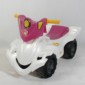 980.00 руб.
Категория*: 3Цена за штукуНПМ431002-2Толокар Квадроцикл (перл.) 431002/2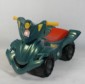 980.00 руб.
Категория*: 3Цена за штукуНПМ431002Толокар Квадроцикл (красный) 431002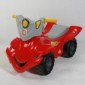 980.00 руб.
Категория*: 3Цена за штукуПЛ9202Каталка-автомобиль Кабриолет №2 9202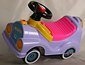 990.44 руб.
Категория*: 3Цена за штукуОР0174Каталка-Луноходик 0174 (1шт)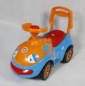 997.61 руб.
Категория*: 3Цена за штукуОР0788Каталка-Ямаха с ручкой 0788 (1шт)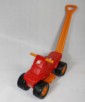 1001.07 руб.
Категория*: 3Цена за штукуОР0198Каталка-Дракоша 0198 (1шт)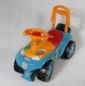 1001.21 руб.
Категория*: 3Цена за штукуНП603-1Каталка Tolocar машина умные животные 6031008.42 руб.
Категория*: 4Цена за штукуКН296КОРКачалка Мамонт коричневый мягк.296-2010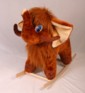 1009.05 руб.
Категория*: 3Цена за штукуКН296КРКачалка Мамонт красный мягк.296-2010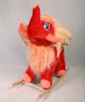 1009.05 руб.
Категория*: 3Цена за штукуКН296СНКачалка Мамонт синий мягк.296-2010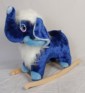 1009.05 руб.
Категория*: 3Цена за штукуКН296СКачалка Мамонт серый мягк.296-2010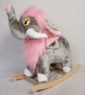 1009.05 руб.
Категория*: 3Цена за штукуКН296СИРКачалка Мамонт сиреневый мягк.296-2010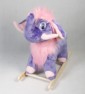 1009.05 руб.
Категория*: 3Цена за штукуПЛ9233Каталка-автомобиль Вихрь №2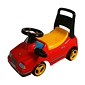 1021.02 руб.
Категория*: 3Цена за штукуНП606Каталка Tolocar джип виллис 6061023.54 руб.
Категория*: 4Цена за штукуХ35385Каталка с животными на капоте, арт.1669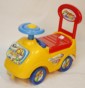 1026.41 руб.
Категория*: 4Цена за штукуКН283Качалка Жираф мягк.283-2008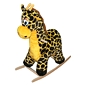 1033.46 руб.
Категория*: 3Цена за штукуПЛ7963Каталка-автомобиль Кабриолет7963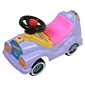 1039.43 руб.
Категория*: 3Цена за штукуКН289Качалка Дракончик мягк.289-2009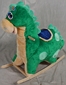 1041.60 руб.
Категория*: 3Цена за штукуПЛ8816Каталка-пони Соня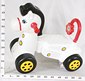 1078.79 руб.
Категория*: 3Цена за штукуНП608Каталка Tolocar джип вранглер 6081088.70 руб.
Категория*: 4Цена за штукуКН295Качалка Пчелка мягк.295-2010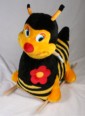 1090.43 руб.
Категория*: 3Цена за штукуАртикулТоварФотографияЦена  Х13569Каталка- Веселое такси 1362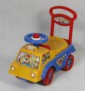 1093.20 руб.
Категория*: 4Цена за штукуПЛ8427Мотоцикл Молто-кросс 8427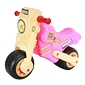 1122.11 руб.
Категория*: 3Цена за штукуТ517491 toy Каталка Ну Погоди! грузовик,с ящик.под сид.с пищ.цв.кор.49*21.5*26см.Т51749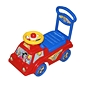 1125.60 руб.
Категория*: 4Цена за штукуКН294Качалка Верблюд мягк.294-2010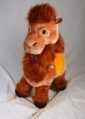 1139.25 руб.
Категория*: 3Цена за штукуМБ550Качалка Зебра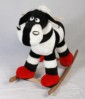 1185.00 руб.
Категория*: 3Цена за штукуПЛ8793Каталка-жираф Джерри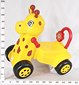 1189.36 руб.
Категория*: 3Цена за штукуПЛ8823Каталка-олененок Бэмби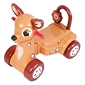 1189.36 руб.
Категория*: 3Цена за штукуОР0419Каталка Ориончик 0419 (1шт)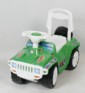 1216.20 руб.
Категория*: 3Цена за штукуОР160-1Каталка Спорт-кар арт.160 (1шт)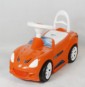 1216.20 руб.
Категория*: 3Цена за штукуПЛ42231Каталка-автомобиль Полиция со звуковым сигналом 42231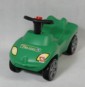 1255.80 руб.
Категория*: 3Цена за штукуПЛ42255Каталка-автомобиль Пожарная команда со звуковым сигналом 42255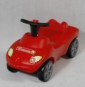 1255.80 руб.
Категория*: 3Цена за штукуКН329Кресло Пчелка 329-2009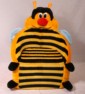 1317.50 руб.
Категория*: 3Цена за штукуКН325Кресло Лягушонок 325-2009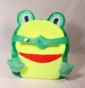 1317.50 руб.
Категория*: 3Цена за штукуКН331Кресло Слоненок 331-2009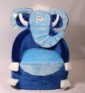 1317.50 руб.
Категория*: 3Цена за штукуКН326Кресло Дюймовочка 326-2009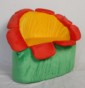 1317.50 руб.
Категория*: 3Цена за штукуКН330Кресло Заяц 330-2009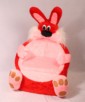 1317.50 руб.
Категория*: 3Цена за штукуКН332Кресло Медвежонок 332-2009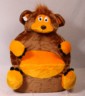 1317.50 руб.
Категория*: 3Цена за штукуКН327Кресло Самолет 327-2009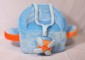 1317.50 руб.
Категория*: 3Цена за штукуКН333Кресло Дракоша 333-2011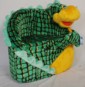 1317.50 руб.
Категория*: 3Цена за штукуПЛ8557Мотоцикл Молто-кросс со звук.сигналом 8557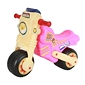 1342.15 руб.
Категория*: 3Цена за штукуМБ710Кресло-качалка Панда1455.00 руб.
Категория*: 3Цена за штукуМБ525Кресло-качалка конь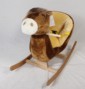 1470.00 руб.
Категория*: 3Цена за штукуМБ524Кресло-качалка осел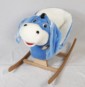 1470.00 руб.
Категория*: 3Цена за штукуМБ567Кресло-качалка Бегемот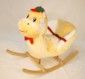 1470.00 руб.
Категория*: 3Цена за штукуМБ709Кресло-качалка заяц1485.00 руб.
Категория*: 3Цена за штукуМБ707Кресло-качалка ПУДЕЛЬ1485.00 руб.
Категория*: 3Цена за штукуМБ708Кресло-качалка ПУДЕЛЬ нов/мех1485.00 руб.
Категория*: 3Цена за штукуМБ530Кресло-качалка Смурфик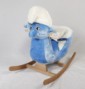 1492.50 руб.
Категория*: 3Цена за штукуМБ503Кресло-качалка собака Рекс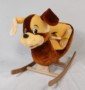 1492.50 руб.
Категория*: 3Цена за штукуМБ527Кресло-качалка Смурф папа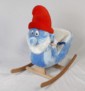 1575.00 руб.
Категория*: 3Цена за штукуАртикулТоварФотографияЦена  ОР0856Каталка Ориончик с ручкой 0856 (1шт)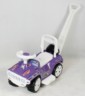 1610.72 руб.
Категория*: 3Цена за штукуПЛ6300Джип-каталка Викинг многофункц.№2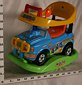 1777.09 руб.
Категория*: 3Цена за штукуПЛ6324Автомобиль-каталка Пикап многофункц.-№2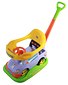 1900.70 руб.
Категория*: 3Цена за штукуНИ61054Лошадка-качалка 78 см, мелодия, звук галлоп., открвы.рот, машет хвостом 61054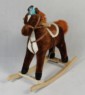 2262.08 руб.
Категория*: 4Цена за штукуНП3668HDКаталка машина со зверюшками со звуком с управляющей ручкой2809.86 руб.
Категория*: 4Цена за штуку